 Nr. 17.712   din data de  27 august  2020P R O C E S -  V E R B A Lal ședinței ordinare a Consiliului Local al Municipiului Dej  încheiat azi, 27 august  2020, ședință convocată în conformitate cu prevederile art. 133, alin. (1) și 134 alin (1) și (2)  din Ordonanța de Urgență Nr. 57/2019, conform Dispoziției Primarului Nr. 1209 din data de  21 august 2020,		Lucrările ședinței se vor desfășura pe platforma on-line de videoconferință, cu următoarea ORDINE DE ZI:1. Proiect de hotărâre privind apartenența la domeniul privat al Municipiului Dej a loturilor atribuite în baza Legii Nr. 15/2003, republicată, situate în Municipiul Dej, Străzile Fântânilor, George Mânzat și Victor Motogna.2. Proiect de hotărâre privind apartenența la domeniul privat al Municipiului Dej a loturilor atribuite în baza Legii Nr. 15/2003, republicată, situate în Municipiul Dej, Strada Țibleșului.3. Proiect de hotărâre privind apartenența la domeniul privat al Municipiului Dej a loturilor atribuite în baza Legii Nr. 15/2003, republicată, situate în Municipiul Dej, Strada Andrei Mureșanu.4. Proiect de hotărâre privind aprobarea revocării Hotărârii Consiliului Local al Municipiului Dej Nr. 30 din data de 10 martie 2020.           5. Proiect de hotărâre privind aprobarea organigramei, statului de funcţii şi a numărului de posturi pentru Spitalul Municipal Dej.           6. Proiect de hotărâre privind constatarea încetării de drept a mandatului de consilier local al domnului HUSA LUCIAN IOAN, ca urmare a demisiei acestuia și declararea ca vacant al locului de consilier local.	 7. Proiect de hotărâre privind constatarea încetării de drept a mandatului de consilier local al domnului BUTUZA MARIUS CORNEL, ca urmare a demisiei acestuia și declararea ca vacant al locului de consilier local.           8. Proiect de hotărâre privind acordarea mandatului special la Adunarea Generală Ordinară a Acționarilor Societății “ Transurb “ S.A. Dej din data de 28 august 2020, ora 10°°.9. Proiect de hotărâre privind aprobarea coridorului de mobilitate urbană din cadrul proiectului ”Creșterea mobilității urbane sustenabile în Municipiul Dej prin achiziția de autobuze electrice, extinderea și dezvoltarea infrastructurii velo și pietonale pe traseul Valea Jichiș.10. Soluționarea unor probleme ale administrației publice localeOrdinară  a Acționarilor Societății Tetarom S.A. , în vederea exeLa ședință sunt prezenți 15 consilieri, domnul Primar Morar Costan, doamna Secretar General al Municipiului Dej. Domnii consilier Butuza Marius Cornel și Husa Lucian Ioan au demisionat din funcțiile de consilieri locali.. Domnul consilier Mureșan Aurelian Călin a întârziat de la lucrările ședinței.Ședința publică este condusă de doamna viceprimar Muncelean Teodora, ședința fiind legal constituită. Consilierii au fost convocați prin Adresa Nr. 17.709  din data de 21 august 2020.Președintele de ședință, doamna viceprimar Muncelean Teodora supune spre aprobare suplimentarea ordinii de zi cu proiectul nr.9.Introducerea pe ordinea de zi suplimentar a proioectului nr.9 este votată cu 15 voturi pentru.  Proiect de hotărâre privind aprobarea coridorului de mobilitate urbană din cadrul proiectului ”Creșterea mobilității urbane sustenabile în Municipiul Dej prin achiziția de autobuze electrice, extinderea și dezvoltarea infrastructurii velo și pietonale pe traseul Valea Jichiș,  aprobat cu 15 voturi ”pentru”, unanimitate.Se supune spre aprobare întreaga Ordine de zi, votată cu 15 voturi ”pentru”, unanimitateSe supune la  vot, Procesul verbal al ședinței ordinare din data de 30 iulie 2020, care este votat cu 15 voturi ”pentru”, unanimitate.Se trece la Punctul 1. Proiect de hotărâre privind apartenența la domeniul privat al Municipiului Dej a loturilor atribuite în baza Legii Nr. 15/2003, republicată, situate în Municipiul Dej, Străzile Fântânilor, George Mânzat și Victor Motogna.Domnul primar Morar Costan: Primul proiect aflat pe ordinea de zi se referă la 38 de poziții din cartierul Griviței distribuite Pentru tineri. Dacă initial am vândut o parte din aceste terenuri acum nu se mai poate și suntem nevoiți să facem o modificare în Cartea Funciară, respectin Orașul Dej domeniul privat. Este necesar să se confirme trecerea și apartenența la domeniul privat al Municipiul Dej a terenului menționat în suprafață de 9.486 m.p. compus din terenuri atribuite în baza Legii Nr. 15/2003 republicată, rezultate în urma parcelării, pentru cele 38 loturi cerință a  Cărții  Funciare, să se specifice domeniul privat al Municipiului Dej. Propun spre aprobare apartenența la domeniul privat al Municipiul Dej a loturilor atribuite în baza Legii Nr. 15/2003 republicată, situate în Municipiul Dej, Strada Fântânilor, Strada George Mânzat, Strada Victor Motogna.  Se trece la constatarea și votul comisiilor de specialitate: Comisia pentru activități economico – financiare și agricultură, doamna consilier Mihăestean Jorgeta Irina – aviz favorabil;  Comisia juridică și disciplină pentru activitățile de protecție socială, muncă, protecția copilului, domnul consilier Tarța Dorel Ioan , aviz favorabil; Comisia pentru activități de amenajarea teritoriului, urbanism, protecția mediului și turism – domnul cosilier Lazăr Nicolae – aviz favorabil, Comisia pentru activități social – culturale, culte, învățământ, sănătate și familie – domnul consilier Giurgiu Gheorghe - aviz favorabil; Proiectul este votat  cu 15 voturi ”pentru”, unanimitate.Punctul 2. Proiect de hotărâre privind apartenența la domeniul privat al Municipiului Dej a loturilor atribuite în baza Legii Nr. 15/2003, republicată, situate în Municipiul Dej, Strada Țibleșului.Domnul primar Morar Costan:  Propun spre aprobare apartenența la domeniul privat al Municipiul Dej a loturilor atribuite în baza Legii Nr. 15/2003 republicată, situate în Municipiul Dej, Strada Țibleșului.Este necesar să se confirme trecerea și apartenența la domeniul privat al Municipiul Dej a terenului menționat în suprafață de 6.500 m.p. compus din terenuri atribuite în baza Legii Nr. 15/2003 republicată, rezultate în urma parcelării, pentru cele 13 loturi cerință a  Cărții  Funciare, să se specifice domeniul privat al Municipiului Dej.Se trece la constatarea și votul comisiilor de specialitate: Comisia pentru activități economico – financiare și agricultură, doamna consilier Mihăestean Jorgeta Irina – aviz favorabil;  Comisia juridică și disciplină pentru activitățile de protecție socială, muncă, protecția copilului, domnul consilier Tarța Dorel Ioan, aviz favorabil; Comisia pentru activități de amenajarea teritoriului, urbanism, protecția mediului și turism – domnul cosilier Lazăr Nicolae – aviz favorabil, Comisia pentru activități social – culturale, culte, învățământ, sănătate și familie – domnul consilier Giurgiu Gheorghe - aviz favorabil; Proiectul este votat  cu 15 voturi ”pentru”, unanimitate.Punctul 3. Proiect de hotărâre privind apartenența la domeniul privat al Municipiului Dej a loturilor atribuite în baza Legii Nr. 15/2003, republicată, situate în Municipiul Dej, Strada Andrei Mureșanu.Domnul primar Morar Costan: La fel ca primele două proiecte se propune spre aprobare apartenența la domeniul privat al Municipiul Dej a loturilor atribuite în baza Legii Nr. 15/2003 republicată, situate în Municipiul Dej, Strada Andrei Mureșanu.Este necesar să se confirme trecerea și apartenența la domeniul privat al Municipiul Dej a terenului menționat în suprafață de 13.476 m.p. compus din terenuri atribuite în baza Legii Nr. 15/2003 republicată, rezultate în urma parcelării, pentru cele 27 loturi cerință a  Cărții  Funciare, să se specifice domeniul privat al Municipiului Dej.Se trece la constatarea și votul comisiilor de specialitate: Comisia pentru activități economico – financiare și agricultură, doamna consilier Mihăestean Jorgeta Irina – aviz favorabil;  Comisia juridică și disciplină pentru activitățile de protecție socială, muncă, protecția copilului, domnul consilier Tarța Dorel Ioan, aviz favorabil; Comisia pentru activități de amenajarea teritoriului, urbanism, protecția mediului și turism – domnul cosilier Lazăr Nicolae – aviz favorabil, Comisia pentru activități social – culturale, culte, învățământ, sănătate și familie – domnul consilier Giurgiu Gheorghe - aviz favorabil; Proiectul este votat  cu 15 voturi ”pentru”, unanimitate.Punctul 4. Proiect de hotărâre privind aprobarea revocării Hotărârii Consiliului Local al Municipiului Dej Nr. 30 din data de 10 martie 2020.Domnul primar Morar Costan: Supunem spre aprobare revocarea Hotărârii Consiliului Local al Municipiului Dej Nr. 30 din data de 10 martie 2020, privind aprobarea Inventarului total al  bunurilor care aparțin domeniului public al Municipiului Dej, atestat prin Hotărârea Guvernului Nr. 969/2002 cu modificările și completările survenite în structura acestuia pana la data de 31.12.2019. Inventarul a fost aprobat inițial pe baza Legii Nr. 213/1998, iar actualizarea este forma de aprobare a Inventarului public total al Municipiului Dej, pe baza Ordonanței de Urgență a Guvernului Nr. 57/2019.Conform acestei ordonanțe se schimbă forma de aprobare a inventarului bunurilor ce aparțin domeniului public.Se face o actualizare pe poziții a inventarului prin modificarea sau completarea pozițiilor existente.Se trece la constatarea și votul comisiilor de specialitate: Comisia pentru activități economico – financiare și agricultură, doamna consilier Mihăestean Jorgeta Irina – aviz favorabil;  Comisia juridică și disciplină pentru activitățile de protecție socială, muncă, protecția copilului, domnul consilier Tarța Dorel Ioan, aviz favorabil; Comisia pentru activități de amenajarea teritoriului, urbanism, protecția mediului și turism – domnul cosilier Lazăr Nicolae – aviz favorabil, Comisia pentru activități social – culturale, culte, învățământ, sănătate și familie – domnul consilier Giurgiu Gheorghe - aviz favorabil; Proiectul este votat  cu 15 voturi ”pentru”, unanimitate.Punctul 5. Proiect de hotărâre privind aprobarea organigramei, statului de funcţii şi a numărului de posturi pentru Spitalul Municipal Dej.Domnul primar Morar Costan: Propun spre aprobare organigrama, statul de funcţii şi numărul de posturi pentru Spitalul Municipal Dej. În contextul pandemiei de coronavirus s-a reorganizat structura organigrama și statul de funcții .Acest lucru s-a făcut pentru buna funcționare a Spitalului Municipal .Se trece la constatarea și votul comisiilor de specialitate: Comisia pentru activități economico – financiare și agricultură, doamna consilier Mihăestean Jorgeta Irina – aviz favorabil;  Comisia juridică și disciplină pentru activitățile de protecție socială, muncă, protecția copilului, domnul consilier Tarța Dorel Ioan, aviz favorabil; Comisia pentru activități de amenajarea teritoriului, urbanism, protecția mediului și turism – domnul cosilier Lazăr Nicolae – aviz favorabil, Comisia pentru activități social – culturale, culte, învățământ, sănătate și familie – domnul consilier Giurgiu Gheorghe - aviz favorabil; Proiectul este votat  cu 15 voturi ”pentru”, unanimitate.Punctul 6. Proiect de hotărâre privind constatarea încetării de drept a mandatului de consilier local al domnului HUSA LUCIAN IOAN, ca urmare a demisiei acestuia și declararea ca vacant al locului de consilier local.Domnul primar Morar Costan:  S-a constatat încetarea de drept a mandatului de consilier local al domnului HUSA LUCIAN IOAN, prin demisie,  precum și declararea locului de consilier local vacant.Se trece la constatarea și votul comisiilor de specialitate: Comisia pentru activități economico – financiare și agricultură, doamna consilier Mihăestean Jorgeta Irina – aviz favorabil;  Comisia juridică și disciplină pentru activitățile de protecție socială, muncă, protecția copilului, domnul consilier Tarța Dorel Ioan, aviz favorabil; Comisia pentru activități de amenajarea teritoriului, urbanism, protecția mediului și turism – domnul cosilier Lazăr Nicolae – aviz favorabil, Comisia pentru activități social – culturale, culte, învățământ, sănătate și familie – domnul consilier Giurgiu Gheorghe - aviz favorabil; Proiectul este votat  cu 14 voturi ”pentru”,1 vot ”abținere”, domnul consilier Lazăr Nicolae.Punctul 7. Proiect de hotărâre privind constatarea încetării de drept a mandatului de consilier local al domnului BUTUZA MARIUS CORNEL, ca urmare a demisiei acestuia și declararea ca vacant al locului de consilier local.Domnul primar Morar Costan: S-a constatat încetarea de drept a mandatului de consilier local al domnului BUTUZA MARIUS CORNEL, prin demisie,  precum și declararea locului de consilier local vacant.Se trece la constatarea și votul comisiilor de specialitate: Comisia pentru activități economico – financiare și agricultură, doamna consilier Mihăestean Jorgeta Irina – aviz favorabil;  Comisia juridică și disciplină pentru activitățile de protecție socială, muncă, protecția copilului, domnul consilier Tarța Dorel Ioan, aviz favorabil; Comisia pentru activități de amenajarea teritoriului, urbanism, protecția mediului și turism – domnul cosilier Lazăr Nicolae – aviz favorabil, Comisia pentru activități social – culturale, culte, învățământ, sănătate și familie – domnul consilier Giurgiu Gheorghe - aviz favorabil; Proiectul este votat  cu 15 voturi ”pentru”, unanimitate.Punctul 8. Proiect de hotărâre privind acordarea mandatului special la Adunarea Generală Ordinară a Acționarilor Societății “ Transurb “ S.A. Dej din data de 28 august 2020, ora 10°°.Doamna viceprimar, Muncelean Teodora specifică următorul amendament: S-a primit o Ordine de zi modificată, datorită faptului că președintele Societății Transurb nu s-a putut prezenta la ședința din data de 27 august, s-a amânat  pentru data de 31 august 2020.Domnul primar Morar Costan:Vă supunem spre aprobare acordarea mandatului special la Adunarea Generală Ordinară a Acționarilor Societății  “Transurb”  din  data de 31 august 2020, ora 10:00, doamnei viceprimar  MUNCELEAN TEODORA,  să voteze în numele și pe seama Municipiului Dej, pentru aprobarea punctelor aflate pe Ordinea de zi comunicată prin Convocatorul Adunării Generale Ordinare a Acționarilor Societății “Transurb” S.A. Dej, astfel:Aprobarea Profilului Candidaților/Candidatului pentru poziția de membru în Consiliul de Administrație al Societății „TRANSURB” S.A. Dej, conform Ordonanței de Urgență a Guvernului Nr.109/2011 privind guvernanța corporativă a întreprinderilor publice.Aprobarea Matricei Consiliului de Administrație al Societății “TRANSURB” S.A. Dej, conform Ordonanței de Urgență a Guvernului Nr.109/2011 privind guvernanța corporativă a întreprinderilor publice.Aprobarea Raportului Consiliului de Administrație al Societății Transurb S.A., pe Semestrul I al anului 2020.Se trece la constatarea și votul comisiilor de specialitate: Comisia pentru activități economico – financiare și agricultură, doamna consilier Mihăestean Jorgeta Irina – aviz favorabil;  Comisia juridică și disciplină pentru activitățile de protecție socială, muncă, protecția copilului, domnul consilier Tarța Dorel Ioan, aviz favorabil; Comisia pentru activități de amenajarea teritoriului, urbanism, protecția mediului și turism – domnul cosilier Lazăr Nicolae – aviz favorabil, Comisia pentru activități social – culturale, culte, învățământ, sănătate și familie – domnul consilier Giurgiu Gheorghe - aviz favorabil; Proiectul este votat  cu amendamentul propus, cu 15 voturi ”pentru”, unanimitate.Punctul 9. Proiect de hotărâre privind aprobarea coridorului de mobilitate urbană din cadrul proiectului ”Creșterea mobilității urbane sustenabile în Municipiul Dej prin achiziția de autobuze electrice, extinderea și dezvoltarea infrastructurii velo și pietonale pe traseul Valea Jichiș.Domnul primar Morar Costan: Suntem în faza de implementare a proiectelor care au demarat în perioada 2016 – 2021, dar am început și demararea proiectelor din perioada 2021 – 2027, este vorba despre casetarea și amenajarea Văii Salca, un proiect în valoare de 10 – 15 milioane euro; am comandat S.F. pentru acest proiect, care doresc să fie finanțat din fondurile atrase, având în vedere că acest studio este în valoare de 250 mii euro. Vom realiza deversarea Văii Salca în Someș, până în zona Liceului Andrei Mureșanu, Străzile Dragoș Vodă, Gutinului,în zona de interes, Cartierul Slatinei, unde vor fi zone pietonale, piste de biciclete și vom introduce  autobuze electrice.Se trece la constatarea și votul comisiilor de specialitate: Comisia pentru activități economico – financiare și agricultură, doamna consilier Mihăestean Jorgeta Irina – aviz favorabil;  Comisia juridică și disciplină pentru activitățile de protecție socială, muncă, protecția copilului, domnul consilier Tarța Dorel Ioan, aviz favorabil; Comisia pentru activități de amenajarea teritoriului, urbanism, protecția mediului și turism – domnul cosilier Lazăr Nicolae – aviz favorabil, Comisia pentru activități social – culturale, culte, învățământ, sănătate și familie – domnul consilier Giurgiu Gheorghe - aviz favorabil; Proiectul este votat cu 15 voturi ”pentru”, unanimitate.La acest punct se alătură și domnul consilier Mureșan Aurelian Călin.Punctul 10. Soluționarea unor probleme ale administrației publice locale:Președintele de ședință, doamna viceprimar Muncelean Teodora propune înscrieri la cuvânt.Domnul consilier Tarța Dorel Ioan: informează că pe Strada Burebista s-a eliberat o autorizație de construcție, dar deși terenul este în intravilanul Municipiului Dej, nu există utilități, apă și curent, dorește să știe cum se va rezolva problema.Domnul primar Morar Costan: S-a extins în urmă cu doi ani, intravilanul, dar în zona Dealul Viilor, Cetan unde există posibilități de construire locuințe nu există utilități, vom identifica toate aceste zone și se vor  rezolva utilitățile tot din fonduri europene.Domnul consilier Malyarscuc Adrian: sesizează că pe Strada Ecaterina Teodoroiu, în stația de autobuz, unde este un teren privat, acum cu parcări, se taie copacii și dorește să știe ce se va construi acolo și dacă există autorizație de contruire.Domnul primar Morar Costan: Acolo este zonă private și vom fi foarte atenți ce se va construi în viitor și cum se vor acorda autorizațiile de construire.Domnul consilier Varga Lorand Iuliu: dorește să știe când se va putea începe cursurile la Școala Nr. 1 în noua locație și când se va desfășura următoarea ședință de consiliu, înainte sau după alegeri ?Domnul primar Morar Costan: Pentru Școala Nr. 1 s-au primit toate avizele, vom ști câștigătorul licitației, dacă nu vor exista contestații, lucrările vor dura 1 an de zile, având în vedere că va fi o nouă locație cu trei etaje, în valoare de 3 milioane euro.Referitor la ședința de consiliu local, dacă nu apar urgențe se va desfășura după alegerile locale, dacă apar urgențe se va desfășura mai repede.Domnul consilier Varga Lorand Iuliu: Deci activitatea Scolii Nr. 1 se va reloca în noul sediu peste 24 de luni.Președintele de ședință, doamna viceprimar Muncelean Teodora constată că nu mai sunt înscrieri la cuvânt și propune să se aleagă un nou președinte de ședință, respectând tradiția, o propune pe doamna consilier Kovrig Anamaria Magdalena, propunere aprobată cu unanimitate de voturi și declară închise lucrările ședinței consiliului local.	  Președinte de ședință,                         Secretar General al Municipiului Dej,               Muncelean Teodora                                  Jr. Pop Cristina           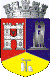 ROMÂNIAJUDEŢUL CLUJCONSILIUL LOCAL AL MUNICIPIULUI DEJStr. 1 Mai nr. 2, Tel.: 0264/211790*, Fax 0264/223260, E-mail: primaria@dej.ro 